Приложение № 8к распоряжению УГИБДД ГУ МВД России по Самарской области и министерства образования и науки Самарской области от            06.09. .№___796_/р________ПОЛОЖЕНИЕобластного конкурсного мероприятия «Конкурс профессионального мастерства«Лучший педагог по обучению основам безопасного поведения на дорогах»Общие положенияОбластное конкурсное мероприятие «Конкурс профессионального мастерства «Лучший педагог по обучению основам безопасного поведения на дорогах» (далее — Конкурс) является конкурсом персонального заявительного участия педагогических работников образовательных организаций Самарской области, осуществляющих деятельность по популяризации правил дорожного движения (далее - ПДД) и предупреждению дорожно-транспортных происшествий (далее - ДТП) с участием несовершеннолетних и иных лиц.Учредителями Конкурса являются министерство образования и науки Самарской области и управление ГИБДД ГУ МВД России по Самарской области.Конкурс проводится Центром по профилактике детского дорожно-транспортного травматизма Самарского областного центра детско-юношеского технического творчества.В настоящем Положении о Конкурсе понятие «обучение основам безопасного поведения на дорогах»» рассматривается как целенаправленная профессиональная деятельность педагогических работников, направленная на обучение детей основам безопасного поведения на дорогах, представленная в виде программных и (или) методических, и (или) дидактических и (или) оценочных компонентов процесса обучения и воспитания детей правилам безопасности дорожного движения, профилактике дорожно-транспортного травматизма и нормам безопасности жизнедеятельности на дорогах.Областной Конкурс организуется в соответствии с планом совместных мероприятий министерства образования и науки Самарской области и управления ГИБДД ГУ МВД России по Самарской области.Цели и задачи КонкурсаЦелью Конкурса является выявление и трансляция профессиональному и гражданскому сообществу новых форм, практик и инновационного педагогического опыта по формированию у обучающихся сознательного и ответственного отношения к вопросам личной безопасности и безопасности окружающих — участников дорожного движения.Задачи Конкурса:выявление и распространение инновационных форм и практик образовательной деятельности в сфере пропаганды безопасности дорожного движения; содействие профессиональному росту и развитию педагогических работников, осуществляющих формирование у обучающихся сознательного и ответственного отношения к вопросам личной безопасности и безопасности окружающих участников дорожного движения в образовательных организациях и организациях, осуществляющих обучение;содействие активному включению родителей (законных представителей) несовершеннолетних обучающихся, как участников образовательных отношений, в работу с педагогическими кадрами по пропаганде правил дорожного движения и безопасного образа жизни среди детей и взрослых;привлечение внимания органов законодательной, исполнительной власти Самарской области и органов местного самоуправления, некоммерческих организаций, средств массовой информации, широкой педагогической, родительской общественности к вопросам обеспечения безопасности на дорогах;привлечение педагогических работников к личному участию в реализации федерального проекта «Безопасность дорожного движения» национального проекта «Безопасные качественные дороги», федерального проекта «Успех каждого ребенка» национального проекта «Образование»;предупреждение детского дорожно-транспортного травматизма (далее - ДДТТ) через формирование педагогическими работниками у обучающихся установки на безопасный и здоровый образ жизни.Этапы и сроки проведения КонкурсаКонкурс проводится дистанционно в два этапа:Первый   этап (до 18 мая 2022 года) – отборочный этап.Второй этап (с 18 по 27 мая 2022) – областной Конкурс, к участию в нем допускаются участники Конкурса, отобранные Экспертной комиссией первого этапа и зарегистрировавшиеся до 18 мая 2022 года на сайте http://www.juntech.ru/vse-meropriyatiya-c-p-d-t-t. Руководство КонкурсомОбщее руководство подготовкой и проведением Конкурса, организационно-методическое обеспечение и оперативное руководство проведением Конкурса осуществляет организационный комитет Конкурса (далее – Оргкомитет).Для рассмотрения конкурсных материалов и определения победителей Конкурса создаются Экспертные комиссии (жюри).Жюри Конкурса:осуществляет экспертную оценку конкурсных материалов и выполненных заданий участниками Конкурса в соответствии с критериями оценки конкурсных испытаний;определяет лауреатов, победителей по каждой номинации в соответствующих этапах Конкурса.4.3. В состав Оргкомитета и Жюри входят представители Министерства образования и науки Самарской области, Госавтоинспекции МВД России, представители педагогической и научно-педагогической общественности, компетенцией которых является профилактика детского дорожно-транспортного травматизма, а также специалисты, имеющие   опыт   в   организации   и    проведении   аналогичных   областных мероприятий.Участники КонкурсаУчастниками Конкурса могут быть педагогические и руководящие работники, осуществляющие организацию образовательного и воспитательного процесса, направленного на обучение детей основам безопасного поведения на дорогах, представленного в виде программных и (или), методических и (или) дидактических, и (или) оценочных компонентов процесса обучения и воспитания детей правилам безопасности дорожного движения, профилактике ДДТТ и нормам безопасности жизнедеятельности на дорогах.В заявительном порядке участие в Конкурсе могут принять педагогические и иные работники, замещающие разные должности в образовательных и иных организациях различных типов, независимо от форм собственности и ведомственной принадлежности, предусмотренных действующим федеральным законодательством в сфере образования, социальной защиты и молодежной политики, в том числе в отдельных образовательных организациях для обучающихся с ограниченными возможностями здоровья (детские сады компенсирующего вида, «коррекционные» школы), организациях для детей-сирот и детей, оставшихся без попечения родителей:учителя и классные руководители общеобразовательных организаций; педагоги-организаторы;педагоги дополнительного образования (в том числе тренеры-преподаватели детско-юношеских спортивных школ);вожатые, старшие вожатые;воспитатели (дошкольных образовательных организаций, организаций социальной сферы);социальные педагоги, тьюторы;методисты, старшие методисты;руководители, заместители руководителей образовательных организаций всех типов и (или) организаций, осуществляющих обучение;организаторы и руководители детских общественных организаций и объединений и др.Участие в Конкурсе носит заявительный и добровольный характер.Возраст участников Конкурса не ограничивается.Требования к педагогическому и (или) трудовому стажу и опыту профессиональной деятельности не ограничены.Каждый Участник имеет право участвовать в одной номинации. Не более одной конкурсной работы по каждой номинации.Номинации КонкурсаКонкурс в 2022 году проводится по номинациям:«Классный наставник безопасности дорожного движения».Номинация для классных руководителей, воспитателей, учителей, методистов, педагогов дополнительного образования, заместителей директоров по воспитательной работе, других педагогических работников — ключевых организаторов воспитательной деятельности в образовательном процессе, реализующих воспитательные программы, проекты, мероприятия, обеспечивающих полноту взаимодействия с обучающимися и их родителями (законными представителями) по формированию сознательного и ответственного отношения к вопросам личной безопасности и безопасности окружающих — участников дорожного движения.«Лучший руководитель отряда юных инспекторов движения».Номинация для педагогов дополнительного образования, организаторов и руководителей детских общественных организаций и объединений, вожатых, осуществляющих организацию и реализацию воспитательной деятельности, реализующих дополнительные общеобразовательные общеразвивающие программы и(или) эффективные воспитательные программы, проекты, методики и технологии, посредством вовлечения обучающихся в социально-значимую деятельность детских общественных движений и объединений, целями деятельности которых являются углубленное изучение ПДД, содействие в овладении методами предупреждения ДДТТ.«Лучший методист по безопасности дорожного движения».Номинация для педагогических и иных работников организаций любых типов, обеспечивающих организацию образовательного и воспитательного процесса, направленного на обучение детей основам безопасного поведения на дорогах, представленного в виде программных и (или), методических и (или) дидактических, и (или) оценочных компонентов процесса обучения и воспитания детей правилам безопасности дорожного движения, профилактике дорожно-транспортного травматизма и нормам безопасности жизнедеятельности на дорогах.Порядок проведения этапов КонкурсаПроведение I (отборочного) этапа Конкурса.Окружные (городские, муниципальные) центры по профилактике детского дорожно-транспортного травматизма совместно с территориальными управлениями министерства образования и науки Самарской области, департаментами образования администраций г.о. Самара и Тольятти, со специалистами Самарского и Тольяттинского управлений министерства образования и науки Самарской области, сотрудниками ГИБДД МВД России формируют Положение, проводят отборочный этап, и направляют призеров I этапа. Окружные центры по профилактике ДДТТ, городской центр по профилактике ДДТТ г.о. Тольятти направляют не более 9 работ ( по 3 победителя каждой номинации), муниципальные центры по профилактике ДДТТ направляют не более 3 работ (по 1 победителю в каждой номинации), городской центр по профилактике ДДТТ г.о. Самара направляет 12 лучших работ. Лучшие работы направляются на II этап конкурса с сопроводительными документами до 18 мая 2022 года посредством электронной регистрации.Проведение II этапа:С 18 до 27 мая – рассмотрение отобранных на I этапе работ Экспертной комиссией II этапа. Подведение итогов Конкурса и определение победителей.28 мая   –   публикация   списка   победителей   и лауреатов Конкурса на электронной площадке Конкурса.При регистрации Участник указывает ФИО автора, должность, занимаемую в образовательной организации, контактные данные (телефон, адрес электронной почты для связи), название образовательной организации,а также прикрепляет конкурсные работы:методическую разработку педагогического работника по теме безопасности жизнедеятельности на дорогах в соответствии с требованиями и по форме, указанной в Приложении №8.1. Методическая разработка может быть представлена в виде логично структурированного описания учебного занятия, мероприятия, раскрывающее его цели, ход проведения, планируемые результаты, условия и методы их достижения; в виде методических материалов и (или) дидактических материалов к занятию/ мероприятию; в виде разработки оценочных материалов к занятию/мероприятию по обучению детей правилам безопасности дорожного движения, нормам безопасности жизнедеятельности на дорогах, профилактике дорожно-транспортного травматизма;сведения о качестве реализации методической разработки (результаты достижений обучающихся в конкурсных или иных мероприятиях) в виде ссылки на запрашиваемые материалы, размещенные в информационно-коммуникационной сети «Интернет» (далее — сеть Интернет);педагогический кейс по обучению безопасному поведению на дороге: педагогический кейс понимается как совокупность методов обучения и воспитания детей безопасному поведению на дороге в отношении одного из элементов, ситуаций применения установленных правил детьми разных возрастных групп (дошкольного, младшего, среднего и старшего школьного возраста), применяемых участником Конкурса в собственной профессиональной деятельности. Педагогический кейс может быть в формате описания реальной ситуации из практики педагога по соблюдению ПДД участниками дорожного движения, либо содержать обучающий компонент на основе анализа материалов иных источников в виде ссылки на часть видеофильма, отрывка из литературного источника, содержащего ситуацию с нарушением ПДД. Педагогический кейс по структуре включает 3 компонента: описание ситуации на дороге, требующей решения и контрольного вопроса по описанной проблеме от лица главного героя; варианты выбора верных и ошибочных средств применения (в виде описания или ссылки на видео и иные источники); предлагаемое верное решение, вывод и рекомендация;ссылку на видео-зарисовку об авторе работы в социальной сети и специальном разделе сайта образовательной организации или блоге педагога в сети Интернет. Конкурсный материал представляет из себя видеозапись конкурсанта о понимании актуальности пропаганды ПДД  и аргументацию направления своей деятельности. Конкурсный материал должен сопровождаться хэштегом: #НаставникБДД63_2022. Технические характеристики, предъявляемые к видеообращению: тип файла — MP4, продолжительность — не более 2 минут, соотношение сторон видео — 9:16.Требования к конкурсным материалам.Конкурсные материалы принимаются в форматах: Word (для текстовых документов), Power Point (для презентационных материалов); дополнительно для публичной публикации все материалы в формате PDF.Требования к печатным конкурсным материалам в формате Word: шрифт — 14 кегль, интервал — 1,0, все поля по 2 см, нумерация страниц — снизу по центру. Максимальный объем для методической разработки — 20 страниц, для сведений о качестве реализации методической разработки — 4 страницы, для педагогического кейса — 6 страниц.Предусмотрено включение ссылок на подтверждающие документы, видео/фотоматериалы объемом не более 500 Мб, размещенных на бесплатных общедоступных облачных хостингах (например, яндекс.диск, облако.мэйл.ру и др.) или видеохостингах (например, YouTube и др.). Ссылка на конкурсный материал, размещенный на облачном хостинге или видеохостинге, а также в социальных сетях, должна быть действительна до 31 декабря 2022 года и доступна для всех. В случае невозможности размещения материалов на указанных облачных хостингах или видеохостингах, Организаторами будет определен иной порядок направления материалов.Фактом подачи заявки и конкурсных работ участники Конкурса гарантируют, что им принадлежат исключительные права на данные материалы. Участники обязаны обеспечить соблюдение авторских прав третьих лиц при использовании их разработок в составе конкурсных материалов. Фактом подачи заявки и конкурсных материалов участники предоставляют Организатором Конкурса безотзывное неисключительное право использования конкурсных материалов всеми способами, указанными в пункте 2 статьи 1270 Гражданского кодекса Российской Федерации, на территории Российской Федерации и всех стран мира в течение 10 лет.Критерии оценки конкурсных работКритерии оценивания материалов конкурса представлены в Приложении №8.2 к настоящему Положению.Работа Экспертных комиссий I и II этапа организуется в очно-заочной форме.На предварительной (заочной) стадии все эксперты оценивают поступившие на Конкурс работы и выставляют свои оценки в оценочном листе, исходя из указанных критериев и в соответствии с настоящим Положением.После того, как все эксперты оценили конкурсные работы, назначается очное заседание Экспертной комиссии соответствующего этапа, на котором определяются общие (суммарные) оценки и выявляются победители.Подведение итогов КонкурсаПобедители на I этапе   в   каждой   номинации   определяются по лучшему рейтингу суммы баллов.При равенстве  баллов  общей  оценки  у  двух  и  более  Участников    на I этапе Конкурса более высокое место в Конкурсе определяется открытым голосованием всего состава Экспертной комиссии I этапа.По результатам заседания Экспертная комиссия I этапа подводит итоги, распределяет места победителей I этапа и направляет протокол заседания Экспертной Комиссии (Приложение №8.3) при прохождении электронной регистрации.В случае недостаточного количества Участников в какой-либо номинации или недостаточного, по мнению большинства членов Экспертной комиссии, уровня представленных работ, Экспертные комиссии I и II этапа оставляют за   собой   право   не   присуждать   отдельные   призовые   места.По результатам заседания Экспертная комиссия II этапа подводит итоги Конкурса и распределяет места победителей.По решению Экспертной комиссии II этапа могут быть определены дополнительные, поощрительные награды и дипломы Конкурса, а также Гран-при Конкурса.Результаты Конкурса, утвержденные Оргкомитетом, являются окончательными  и пересмотру не подлежат.Победители (авторы работ, занявших 2 и 3 места в каждой номинации) награждаются дипломами Конкурса. По решению Оргкомитета могут быть введены иные виды поощрения.  Участники, занявшие 1 места, награждаются дипломами министерства образования и науки Самарской области. О месте и времени проведения церемонии награждения будет сообщено дополнительно.На церемонию награждения приглашаются авторы работ, занявших первые три места в каждой из номинаций Участники Конкурса, не ставшие победителями и лауреатами, получают электронные сертификаты за подписью руководителя Оргкомитета Конкурса.КонтактыОргкомитет Конкурса находится по адресу: Самара, 9-ая малая просека, 5-ая линия, д.13.Консультирование участников проводится по тел. 8(846)952-63-11, по эл. почте p.ddtt@mail.ru пн.-пт. с 15-00  до  17-00   (Баскакова Анастасия Алексеевна, методист отдела «Центр по профилактике ДДТТ» ГБОУ ДО СО СОЦДЮТТ).Оргкомитет оставляет за собой право изменить условия настоящего Положения (за исключением требований к конкурсным материалам), разместив информацию на сайте ГБОУ ДО СО СОЦДОТТ (http://www.juntech.ru).Приложение № 8.1к распоряжению УГИБДД ГУ МВД России по Самарской области и министерства образования и науки Самарской области от            06.09. 2021 г.№___796_/р________Форма титульного листаОбластное конкурсное мероприятие «Конкурс профессионального мастерства «Лучший педагог по обучению основам безопасного поведения на дорогах»»Методическая разработкаНаименование методической разработки (конспект, сценарий и т.п) и темаНоминацияЦелевая аудитория	Автор-составитель: фамилия, имя, отчество (при наличии), должность, организация2022 годСтруктура методической разработкиПояснительная записка или введениеКраткое обоснование выбора темы методической разработки (актуальность);целевая аудитория (с указанием возрастных особенностей обучающихся);роль и место мероприятия/занятия в системе работы педагогического работника (связь с другими мероприятиями, субъектами образовательного процесса и дисциплинами);цель, задачи и планируемые результаты мероприятия;форма проведения мероприятия и обоснование ее выбора;педагогические технологии, методы, приемы, используемые для достижения планируемых результатов;ресурсы, необходимые для подготовки и проведения мероприятия/занятия (кадровые, методические, материально-технические, информационные и др.);рекомендации по использованию методической разработки в практике работы педагогического работника, популяризирующего БДД.Основная часть:описание хода проведения мероприятия/занятияметодические советы по организации, проведению и подведению итогов мероприятия/занятиясписок использованной литературы;приложение (схемы, сценарии, кейсы, тестовые задания, инструкции по проведению и др. по выбору конкурсанта и при наличии).Цифровой след реализации методической разработки (при наличии), в том числе, подтверждающие результативность ее реализации.Приложение № 8.2к распоряжению УГИБДД ГУ МВД России по Самарской области и министерства образования и науки Самарской области от            06.09. 2021 г.№___796_/р________Критерии оценивания конкурсных материалов,
представленных на федеральный заочный этап КонкурсаКритерии оценивания методической разработки педагогического работникаМаксимальное количество баллов — 70Критерии оценивания педагогического кейсаКритерии оценивания видео-зарисовки об авторе Приложение № 8.3к распоряжению УГИБДД ГУ МВД России по Самарской области и министерства образования и науки Самарской области от            06.09. 2021 г.№___796_/р________Протокол заседания Экспертной комиссии  I этапа областного конкурсного мероприятия «Конкурс профессионального мастерства«Лучший педагог по обучению основам безопасного поведения на дорогах»»Территориальное управление МОиН СО  	Окружной (городской, муниципальный) центр по профилактике ДДТТ на базе ________________________________________Состав Экспертной комиссии:Сумма баллов рассмотренных работДля участия во II этапе отобраны следующие работы:В  номинации «Классный наставник безопасности дорожного движения»: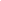 В номинации «Лучший руководитель отряда юных инспекторов движения»: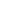 В номинации «Лучший методист по безопасности дорожного движения»: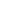 Члены Экспертной Комиссии: (ФИО и подпись)№ п.п.КритерииБаллыБаллыБаллыБаллы№ п.п.Критерии01-45-78-101Актуальность, целесообразность и современность содержания методической разработки для целевой аудиториине выявленовыявлено частичновыявленовыявлено в полной мере2Соответствие содержания материалов правилам дорожного движения, действующим на территории Российской Федерациинесоотв етствуетсоответствует с недочетамисоответствуетсоответствует в полной мере3Соответствие содержания целям, задачам и планируемым результатамнесоотв етствуетсоответствует с недочетамисоответствуетсоответствует в полной мере4Целесообразность и оптимальность используемых форм и методов обучения ПДДнесоответствуетсоответствует с недочетамисоответствуетсоответствует в полной мере5Достижимость результатов, наличие подтверждающих материалов эффективности методической разработкине выявленовыявлено частичновыявленовыявлено в полной мере6Полнота описания конспекта/технологичес- кой карты занятия, мероприятияне владеетвладеет с недочетамивладеетвладеет вполной мере7Практическая значимость методической разработкине выявленовыявлено частичновыявлено в достаточной меревыявлено в полной мере№ п.п.КритерииБаллыБаллыБаллы№ п.п.Критерии01-34-51.Соответствие содержания кейса предлагаемой ситуации, трендам развития образовательного процесса, требованиям к соблюдению ПДДне соответствуетсоответствует с недочетамисоответствует в полной мере2.Наличие проблемной ситуации, требующей практического решенияне выявленовыявлено с недочетамивыявлено в полной мере3.Соответствие содержания кейса возрастным особенностям обучающихсяне соответствуетсоответствует с недочетамисоответствует в полной мере4.Наличие предлагаемых вариантов выбора решенийне выявленовыявлено с недочетамивыявлено в полной мере5.Наличие описания верного решения, выводов и рекомендацийне выявленовыявлено с недочетамивыявлено в полной мереМаксимальное количество баллов — 25Максимальное количество баллов — 25Максимальное количество баллов — 25Максимальное количество баллов — 25№ п/пКритерийБаллыБаллыБаллыБаллы№ п/пКритерий01-23-451.Понимание актуальности пропаганды ПДДне выявленовыявлено частичновыявлено в достаточной меревыявлено в полной мере2.Культура публичного выступления (культура поведения, грамотность речи)не владеетвладеет в недостаточной меревладеетв достаточной меревладеетв полной мере3.Использование технических, иных визуальных приемов подачи не владеетвладеет в недостаточной меревладеетв достаточной меревладеетв полной мереМаксимальное количество баллов — 15Максимальное количество баллов — 15Максимальное количество баллов — 15Максимальное количество баллов — 15Максимальное количество баллов — 15ФИО экспертаДолжность12345Автор и название работыНазвание номинацииЭксперт 1Эксперт 2Эксперт 3Эксперт 4Эксперт 5Сумма балловМесто